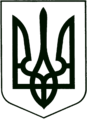 УКРАЇНА
МОГИЛІВ-ПОДІЛЬСЬКА МІСЬКА РАДА
ВІННИЦЬКОЇ ОБЛАСТІ  РІШЕННЯ №915Про внесення змін до структури та штатної чисельності управління освіти Могилів-Подільської міської ради          Керуючись ст.ст. 26, 54 Закону України «Про місцеве самоврядування в Україні», з метою впорядкування структури та штатної чисельності управління освіти Могилів-Подільської міської ради, -                                                міська рада ВИРІШИЛА:	1. Внести зміни до структури та штатної чисельності централізованої бухгалтерії управління освіти Могилів-Подільської міської ради, а саме:	    Скоротити з 01.03.2024 року посаду головного бухгалтера централізованої бухгалтерії управління освіти – 1 штатну одиницю.	2. Управлінню освіти міської ради (Чорний М.М.) здійснити заходи щодо скорочення працівника відповідно до чинного законодавства.	3. Контроль за виконанням даного рішення покласти на заступника міського голови з питань діяльності виконавчих органів Слободянюка М.В. та на постійну комісію міської ради з гуманітарних питань (Чепелюк В.І.).        Міський голова		  	                             Геннадій ГЛУХМАНЮКВід 20.12.2023р.40 сесії            8 скликання